San Juan Bosco(Diccionario de Pedagogía religiosa)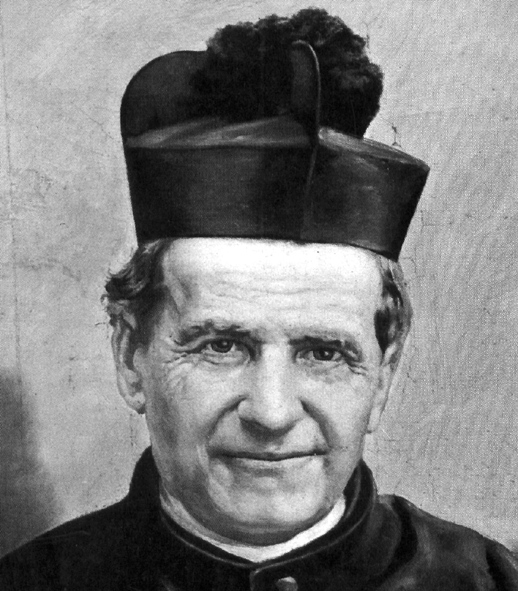     Don Juan Bosco es una figura universal por sus intuiciones, por sus ideas, por sus realizaciones, por sus intervenciones sociales y políticas, por sus innumerables publicaciones y, sobre todo, por su amistad con Dios y su amor a la juventud.   Su pedagogía se apoya en un valor fundamental del hombre: la alegría ante el vivir, que es el lenguaje primero y más radical de los niños y jóvenes. En consecuencia, es la pedagogía de la confianza, de la amistad, de la actividad desbordante. D. Bosco supo añadir a los motivos humanos y naturales otros más evangélicos y sobrenaturales: el amor a Cristo y a la Iglesia.   Hombre decidido, entusiasta, incansable alentador de obras juveniles, dejó tras de sí una ola de conciliación entre los diversos hombres de Estado y de Iglesia, que hizo menos tenso el difícil tiempo en que le tocó vivir. Porque para D. Bosco lo fundamental era la paz, para aprovechar la vida para Dios. Y lo era también el amor, para llegar a la felicidad en este mundo y en el otro.   Había nacido en medio de trabajos y de privaciones. Había conocido el heroico esfuerzo de su heroica madre para sacar adelante a su familia en medio de la penuria. Por eso supo adaptar su acción sacerdotal a la vida de los innumerables jóvenes que se debatían en medio de un trabajo y de la pobreza, que nos les dejaba crecer ni madurar.    Se dio pronto cuenta de que, para anunciar el mensaje evangélico a los jóvenes obreros, o incluso a los abandonados y viciosos, era preciso cultivar primero los valores de la alegría, de amistad, del corazón.   Por eso, su intuición pedagógica fue clara y comprometedora:	   - Gran promotor de lenguajes juveniles nuevos, los usó y multiplicó hasta el extremo, a fin de asegurar la asimilación de los mensajes espirituales y evangélicos, que eran los que él quería grabar con letras de oro en sus jóvenes acogidos. Se hizo ante ellos interesante y cautivador, de modo que no tardó en ser acusado de agitador y de encontrar hasta recelos y dificultades en sus tareas sacerdotales. Pero no era su espíritu de aquellos que se acobardan por las dificultades.	  -  Sus lucha contra el mal y contra el pecado fue precisamente su objetivo primero. Y trató de enseñar a luchar a los suyos, a sus muchachos y a los educadores que se le fueron juntando, sin permitirles desfallecer.                 Les pedía a todos la sonrisa como sello de la presencia de Dios en sus corazones y la fidelidad a la Palabra de Jesús.	  - Modelo de actividad, de creatividad y de responsabilidad espiritual, tenía un secreto que muy pocos conocían. Su unión con Dios le daba tal seguridad, que no se podía diferenciar fácilmente dónde terminaba la intuición de su privilegiada inteligencia y dónde comenzaba el don misterioso con que continuamente Dios le regalaba.   Fuera intuición o don místico, lo cierto es que D. Bosco leía los corazones y por eso podía hacer una labor impresionante en ellos. Siempre hallaba una mágica solución para toda tristeza, para toda dificultad o para toda carencia que surgiera en su camino. Multiplicaba los panes y curaba las enfermedades, alentaba a los tristes y hasta resucitaba a los muertos. Era una nueva imagen de Cristo en la tierra, pues, por donde pasaba, quedaba indefectiblemente el recuerdo de Dios.   Por eso el corazón de Don Bosco iba siempre delante de sus acciones y de sus inventos, de sus fiestas y de sus plegarias. Ante ese corazón de amigo, nadie se resistía y mucho menos los jóvenes que con él se relacionaban. Su corazón era el que hacía brotar, como agua de manantiales limpios, sus iniciativas interminables. Formulaba programas, reglamentos, proyectos y estrategias. Abría caminos, acogía legiones de huérfanos y de jóvenes obreros analfabetos, construía hospicios y talleres, hasta edificaba basílicas y escribía libros sin cesar. Hasta siguió después de su muerte trabajando por la juventud.   Bien merece ser reconocido como la figura más educadora de la Italia del siglo XIX y como gigante de la educación moderna. Sus estilos e intuiciones se mantendrían en el mundo gracias al grupo de fieles seguidores, los miembros de la Sociedad de S. Francisco de Sales y las Hijas de maría Auxiliadora, que organizado en Congregaciones educadoras regaladas a la Iglesia.Itinerario Biográfico1815. 16 de Agosto. Nace en Bechi, lugar de Murialdo y municipio de Castelnouvo de Asti. Sus padres, Francisco Bosco y Margarita Ochiena, son humildes trabajadores y muy cristianos. El 12 de Mayo de 1817 muere el padre y "mamá Margarita" queda sola en el hogar.  1824. Asiste a la escuela de Capriglio, con el sacerdote maestro José del Acqua. Hace todos los días dos veces los cinco kilómetros de distancia a pie. A los 9 años tiene el primer sueño profético, que inspirará su vida educadora.  1826. 26 de Mayo. Hace la Primera Comunión. Ante la oposición de su hermano Antonio para que estudie, se pone ya a trabajar en casa de un tal Sr. Moglia. Sigue estudiando. Enseña ya el catecismo a otros niños. Los entretiene con mil juegos de ingenio.  1828. Diciembre. Su madre opta por mandarle a Castelnouvo, para que asista a la escuela municipal. Vive de pensión con el sastre Juan Roberto.  1831. Sigue estudiando en la escuela de Chieri, viviendo a pensión con la viuda Lucía Matta, a cuyo hijo ayuda en su formación escolar. En la escuela organiza la "Sociedad de la Alegría", entre los compañeros.  1835. 3 de Junio. Entra en el Seminario de Chieri. Recibe las Ordenes Menores en 1839 y el Diaconado el 29 de Marzo de 1841. El 5 de Junio de este año es ordenado sacerdote por Mons. Franzoni, Obispo de Turín. Ejerce su ministerio unos meses en su parroquia y su dedicación es admirable.  1841. 3 de Noviembre. Ingresa en el Colegio Eclesiástico S. Francisco de Asís, de Turín, para completar estudios. El 8 de Diciembre del mismo año toma contacto con el primer muchacho marginado, Bartolomé Garelli, e inicia en la sacristía del Seminario el primer Oratorio Dominical, que aumenta a partir de 1842.  1844. En el verano es enviado al Refugio, que es un centro de acogida para niñas. Dirige el Hospital de Santa Filomena. Sigue con las actividades dominicales del Oratorio en el Refugio. Es despedido por la Fundadora por ello. Traslada el Oratorio con cientos de jovencitos a la Iglesia de San Martín y después a la Capilla de S. Pedro ad Víncula.  1845. Noviembre. Comienza las escuelas nocturnas, atendiendo así a los jóvenes obreros de la ciudad. Surgen dificultades con las parroquias y con las autoridades civiles, que le acusan de agitador.  1846. 3 de Noviembre. Va a vivir a Valdocco. Lleva con él a su madre Margarita. Comienza las escuelas dominicales para fomentar la cultura e instrucción.  1847. 12 de Abril. El Obispo le aprueba el Reglamento de la Congregación de San Luis, la cual funda entre los muchachos para fomentar la piedad. En Mayo de este año acoge en su casa a jóvenes abandonados y comienza el Hospicio para los mismos.  1849. 1 de Abril. Alquila una nueva casa para Oratorio. Acoge a muchos seminaristas arrojados del Seminario por la guerra y trata de animarlos en su vocación sacerdotal.. 20 de Julio. Comienza la iglesia de San Francisco de Sales para sus muchachos del Oratorio. Incrementa asombrosamente sus trabajos con variadas publicaciones.  1856. Se multiplican los obstáculos por parte de la autoridad civil. Tiene ya 200 internos acogidos y pasan de mil los muchachos que van a sus diversos Oratorios. Organiza con sus desinteresados colaboradores la Sociedad Salesiana. El 25 de Noviembre muere su madre.  1858. Tiene varias entrevistas con Pío IX, que le aprecia intensamente. El 18 de Diciembre de 1859 se erige formalmente la Sociedad Salesiana y se orienta a la atención de los jóvenes obreros.  1860. 7 de Mayo. Breve de Pío IX, alabando la Obra del Oratorio. El 7 de Junio termina la redacción de las Reglas. Inicia los preparativos de la iglesia de María Auxiliadora, en la que sueña. El 27 de Abril de 1863 se pone la primera piedra.  1864. 24 de Julio. Obtiene el Decreto de Alabanza de la Sociedad Salesiana.  1868. 9 de Junio. El Obispo de Turín, Mons. Franzzoni, consagra la Basílica.  1869. 8 de Enero. Nuevo viaje a Roma para recabar la aprobación de la Regla. Diversas entrevistas con Pío IX. Se comunica con algunos Obispos, para animarles en favor de la definición de la infalibilidad pontificia en el Concilio que está reunido esos meses.  1872. Comienza, con María Dominga Mazzarello, la rama femenina de la sociedad de S. Francisco de Sales (Salesianas). Se dedica a una intensa y reservada actividad diplomática con las nuevas autoridades del Estado Italiano, por encargo informal del Papa. Su habilidad lima asperezas y logra importantes concesiones que hacen posible un modus vivendi con los "usurpadores" de los Estados Pontificios.  1873. 18 de Febrero. Nuevo viaje a Roma. Obtiene la aprobación definitiva de la Sociedad de San Francisco de Sales (Salesianos).  1875. Nuevas actividades diplomáticas para obtener libertad en el establecimiento de Obispos en diversas Diócesis vacantes.  1878. 7 de Enero. Muere Pío IX. Predice a León XIII su elección. El 19 de Marzo es recibido por el Papa, quien le renueva su aprecio.  1883. 7 de Abril. Inicia una visita a los Salesianos de Barcelona. Está hasta Mayo, en que se dirige a Roma para la consagración de la Basílica del Sdo. Corazón de Jesús.  1887. 21 de Diciembre. Cae gravemente enfermo a la vuelta de sus viajes. Su enfermedad dura hasta el 31 de Enero de 1888, en que fallece piadosamente.   Fue Beatificado por Pío XI el 2 de Junio de 1929 y Canonizado el 1 de Abril de 1934 por el mismo PapaEscritos de Don Bosco     De los 165 libros que se conservan y una 20.000 cartas, algunos interesantes son    Historia eclesiástica para uso de las escuelas. 1844    El joven prudente. 1847.  - El cristiano guiado por la virtud de la cortesía. 1848.  - El católico instruido en su religión. 1853.  - La fuerza de la buena educación. 1855.  - La historia de Italia contada a la juventud. 1856.  - Vida de Domingo Savio, alumno del Oratorio.1859.  - Vida del sacerdote José Caffaso. 1860.  - Vida del jovencito Miguel Magone. 1861.  - Valentín o la vocación impedida. 1866.  - El católico prudente. 1868.  - El Concilio General y la Iglesia Católica. 1869.  - Hechos amenos de la vida de Pío IX. 1871.  - Constitución de la Sociedad de San Francisco de Sales. 1875.  - María Auxiliadora. 1875.  - Constitución de las Hijas de María Auxiliadora. 1878.  - La hija cristiana cumplidora de sus deberes de piedad. 1881.  - Memorias del Oratorio de San Francisco de Sales. Póstuma    Historia eclesiástica para uso de las escuelas. 1844Su pensamiento apostólico    El alma de la Pedagogía de D. Bosco es el amor al alumno y la cercanía para acompañarle en su maduración humana y espiritual. Proclama un amor espiritual y evangélico. Pero también quiere un amor humano, visible, real. Si el alumno ve al educador como un padre y el centro educativo como un hogar, la educación está asegurada. Un corazón inmenso como el de D. Bosco, no podía poner su fundamento en otra razón que en el amor.  1. "Trate el educador de hacerse amar por los alumnos, si es que quiere hacerse temer de manera conveniente... Cuando le aman los alumnos, consideran el peor castigo el negarles muestras de benevolencia, con lo cual se facilita la emulación y no se humilla al que lo recibe."    (Sistema preventivo en educ. 3 pg. I)  2. "No olvidemos nunca que representamos a los padres de esa amada juventud, la cual fue siempre el tierno objeto de mis desvelos y afanes, de mi ministerio sacerdotal y de nuestra Congregación Salesiana. Si habéis de ser verdaderos padres de vuestros alumnos, es necesario que tengáis verdadero corazón de padre."                     (Circular sobre la correc. discipl. 2)   29 de Enero de 1883 pg. 471)3. "La educación es empresa del corazón y el dueño de los corazones es Dios.   Nosotros no podemos nada si Dios no nos enseña el arte y nos pone en las manos la llaves. Esforcémonos por conquistar la plaza del corazón, la cual siempre está cerrada al rigor y a la acritud."(Circular sobre la  disciplinaria. 29 Enero 1883. pg. 479)  4. "Trata de hacerte amar más que temer. La caridad y la paciencia te han de acompañar constantemente en el mandar y en el corregir. Haz que todos tus actos y palabras susciten el bien de las almas. Haz todo lo posible por impedir el pecado".  (Consejos confidenciales a los Dir.)   5. "Acoged siempre con benignidad a los penitentes jóvenes. Ayudadles a exponer la situación de su conciencia e instadles a frecuentar el sacramento de la penitencia. Es el médico más seguro para tenerlos alejados del pecado...   Corregidlos con bondad. Si los reprendéis con aspereza, o no vendrán a vosotros o, si vienen, ocultarán aquello en lo que teman vuestra reprensión."  (Cit. en Vida de Miguel Magone. Cap. 5)  6. "El catequista debe mostrar siempre un rostro agradable y hacer comprender la gran importancia que tiene lo que enseña. En el corregir y avisar usará siempre palabras que animen y nunca que acobarden."      (Regl. del Oratorio I. 8    7. "Procura pasar entre los chicos la mayor parte del recreo y procura decirles al oído palabras afectuosas, a medida que se va presentando la ocasión o vieres la conveniencia o necesidad.   Este es el gran secreto para ganarte el corazón de los muchachos."    (Instrucciones al Director   del Colegio de Mirabello pg. 489)  8. "En mi sistema no falta ni la amenaza y aun las sanciones...  Cuando los chicos se convencen de que quien los dirige los ama y busca sobre todo su bien, será suficiente castigo un continente reservado y fuerte que muestre la inmensa pena de verse mal correspondido en sus paternales cuidados para con ellos."                                                                           (Memorias del Oratorio II 1855-1865)  9. "Téngase familiaridad con los jóvenes. Sin familiaridad no se demuestra afecto. Y, sin demostrarlo, no puede haber confianza.   Quien quiera ser amado tiene que demostrar que él ama. Jesús se hizo pequeño con los pequeños y llevó sobre sí nuestras debilidades.    He aquí el maestro de la familiaridad con todos. El maestro que es visto sólo en la cátedra, es maestro y nada más; mas, si va al recreo con los jóvenes, se hace además hermano de ellos."       (Carta desde Roma 10 Mayo 1884)  10. "He tropezado con caracteres tan tercos, tan reacios a toda insinuación buena, que no me daban ninguna esperanza de salvación y sentía la necesidad de tomar medidas severas con ellos; sin embargo, sólo la caridad fue remedio para doblegarlos."  (Circular sobre la corrección disciplinaria, 29 Enero 1888 pg. 472)   El amor humano es el camino que permite a los hombres descubrir el amor a Dios. La piedad es el ideal de la pedagogía salesiana. Hay que enseñar al joven a rezar. Con la mira puesta en Dios, la vida cobra sentido y se descubre sin esfuerzo el bien y la verdad. La vida cristiana está condicionada por la oración y por el trabajo.  1. "La estrecha relación que hay entre la salud y el estudio es la base en que se apoya la moralidad. Creed que os digo una gran verdad. Si conserváis buena conducta moral, progresaréis en el estudio y en la salud y también seréis amados de vuestros profesores, de vuestros compañeros, de vuestros padres, de los amigos y de los conciudadanos; seréis amados hasta de los que son malos.    Y, si no tenéis moralidad, qué cosa tan mala: seréis perezosos, seréis mal hablados y escandalosos y seréis aborrecidos de todos... seréis infelices en la vida y, si morís después de haber sembrado el mal, no podréis recoger más que frutos desgraciados."  	 (Carta a los alumnos del  Colegio de Lanzo. 6 Enero 1875)  2. "Recomiendo, sobre todo a los padres y madres de familia, y a cuantos ejercen alguna autoridad sobre la juventud, que den la mayor importancia al acto religioso de la primera comunión.  Estad persuadidos de que, bien hecha, pone un sólido fundamento moral para toda la vida. Difícil es encontrar a nadie, que, habiéndola hecho cumpliendo bien tan solemne deber, no haya observado siempre buena y virtuosa vida."      (Vida de Sto. Domingo Savio. Cap. 33. "Como amigo de tu alma, no puedo menos de darte tres consejos fundamentales:     1º: fuga del ocio;    2º: fuga de los compañeros que murmuran, hablan deshonestamente o dan malos consejos;    3º: frecuente confesión y comunión con fervor y con fruto." (Carofoli. 1 Junio 1866)  4. "Razón y religión son dos buenos resortes de toda buena educación. El educador debe persuadirse de que todos los chicos tienen natural inteligencia para conocer y reconocer el bien que se les hace personalmente; al mismo tiempo, están dotados de corazón sensible, abierto al reconocimiento y a la gratitud.    Cuando se haya llegado a introducir en ellos los principales misterios de nuestra sagrada religión..., cuando se llegue a hacer vibrar en ellos la cuerda de la gratitud que se debe a cambio de los beneficios que se nos reparte, cuando se les persuade de que la gratitud debe manifestarse con el exacto cumplimiento de su santa voluntad, el trabajo educativo está hecho con seguridad."   (Memorias del Oratorio II. 1855-1865)  5. "Cuando hacéis la enseñanza del catecismo, realizáis un obra de gran mérito ante Dios, porque colaboráis a la salvación de las almas redimidas con la Preciosa Sangre de Cristo.   Colaboráis con los medios convenientes para seguir el camino que conduce a la salvación eterna.   Es un gran mérito, incluso delante de los hombres, y seréis bendecidos por quienes os escuchan, pues les permitís ser buenos ciudadanos, útiles a la misma familia y a la sociedad civil."         (Reglamento del Oratorio I. Cap. 7)  6. "Con los jóvenes hemos de tener caridad, usando siempre la dulzura. Que no se diga de nosotros: Fulano es rígido y severo.      Que nunca se formen los niños ese concepto de nosotros. Si tenemos que corregir a alguno, tomémosle aparte, hagámosle ver de buena manera su falta y su deshonra, su daño y la ofensa a Dios.   Si obramos de otro modo, agachará la cabeza ante nuestras palabras, le infundiremos miedo. Pero buscará la manera de esquivar nuestro trato."     (Cit. en Memorias Biogr. VI pg. 890)    El orden, la previsión, el esfuerzo, son condición también de educación. D. Bosco llama a su estilo pedagógico "método preventivo" porque postula siempre la cercanía del educador. También lo llama así, porque desea que el orden y la previsión sean las excelentes cualidades que aseguren la eficacia educativa, pues son más compatibles con el amor que la dureza o los castigos.   1. "Se ha de mantener siempre mucha paciencia. Cualquier maestro puede zanjar cualquier cosa por procedimientos radicales y violentos.    Pero tal proceder, aunque en ocasiones puede prevenir algún desorden, jamás mejora a nadie ni sirve para aumentar el afecto, ni inyectarlo en corazón alguno.   Trabájese con celo. Aprovéchese cualquier ocasión para hacer el bien. Pero hágase siempre de forma apacible, suave y sobre todo paciente."                                                                    (Cit. en Memorias Biogr. 13. pg. 826  2. "Hay dos sistemas de educación, uno llamado represivo y otro llamado preventivo. El uno se dirige a educar al hombre con la fuerza, con la reprensión y el castigo cuando ha quebrantado la ley, cuando ha cometido el delito. El segundo trata de educarlo con la dulzura y por eso le ayuda a observar la misma ley y le proporciona los medios para conseguirlo."  (Coloquio con el Ministro Rattazzi. 1854)  3. "El sistema represivo puede impedir el desorden, pero difícilmente hace mejores a los delincuentes. Es natural a los jovencitos rechazar los castigos improvisados. Después de ellos, conservan amargura e incluso se suscita en ellos deseos de venganza.  Se olvidan fácilmente los castigos de los padres, mas muy difícilmente se olvidan los dados por los educadores."     (El sistema preventivo en la educación)  4. "Es necesaria la reforma de las costumbres. Esto no se logra sino repartiendo el pan de la Divina Palabra a los pueblos. Catequizad a los niños. Inculcad el despego de las cosas de la tierra. Ha llegado el tiempo en que los pobres sean los evangelizadores de los pueblos.    Los sacerdotes saldrán de entre la azada, el martillo y el bieldo, pues Dios ha levantado a los pobres para colocarlos entre los príncipes de su Reino."   (Cit. en Memorias biográficas X. 31)  5. "El sistema que nosotros debemos emplear es el llamado preventivo, que consiste en disponer de tal modo el ánimo de nuestros alumnos que, sin violencia, se dobleguen a nuestro querer.   No se deben usar medios coercitivos, sino de persuasión y caridad".         (Circular sobre la corrección    disciplinaria. 29 Enero 1883)  6. "Es propio de la edad juvenil mudar a menudo de propósitos y voluntad, sucediendo no pocas veces que hoy quiere una cosa y mañana otra, hoy practica una virtud de manera eminente y mañana hace todo lo contrario. Si no hay quien vele por ella atentamente, la educación acaba en pésimos resultados, aunque pudieran haber sido brillantes y felices."    (Vida de Sto. Domingo Savio Cap. 8)  7. "Te recuerdo que los grandes sacrificios que se hacen en la juventud parecen punzantes espinas, pero se cambian en perfumadas rosas."    (Carta a un estudiante. 18 Julio 1866)  8. "Si los jóvenes carecen de instrucción y de religión, excitados por los compañeros o por su poca reflexión, se dejan llevar hacia el desorden con frecuencia, sobre todo si viven abandonados."  (Sistema preventivo aplicado a los  Instit. de Reeducación. 21 Febrero 1878)  9. "Esfuércese cada uno en adquirir hábitos buenos, porque de esta manera le será fácil practicar la virtud. Los hábitos adquiridos en la juventud generalmente duran toda la vida y nos dan seguridad moral de salvación eterna. El que quiere ser grande debe comenzar desde pequeñito a caminar por la senda de la virtud."   (Cit. en Memorias Biográficas II. 607)   10. "No castiguéis nunca sino después de haber agotado todos los medios.   !Cuántas veces he tenido que convencerme en mi vida de esta verdad! Es más fácil irritarse que tener paciencia, amenazar al niño que tratar de convencerlo.   Es más cómodo a la soberbia e impaciencia castigar a los traviesos que corregirlos, soportándolos con benignidad y firmeza."              (Circ. sobre la correc. 1883)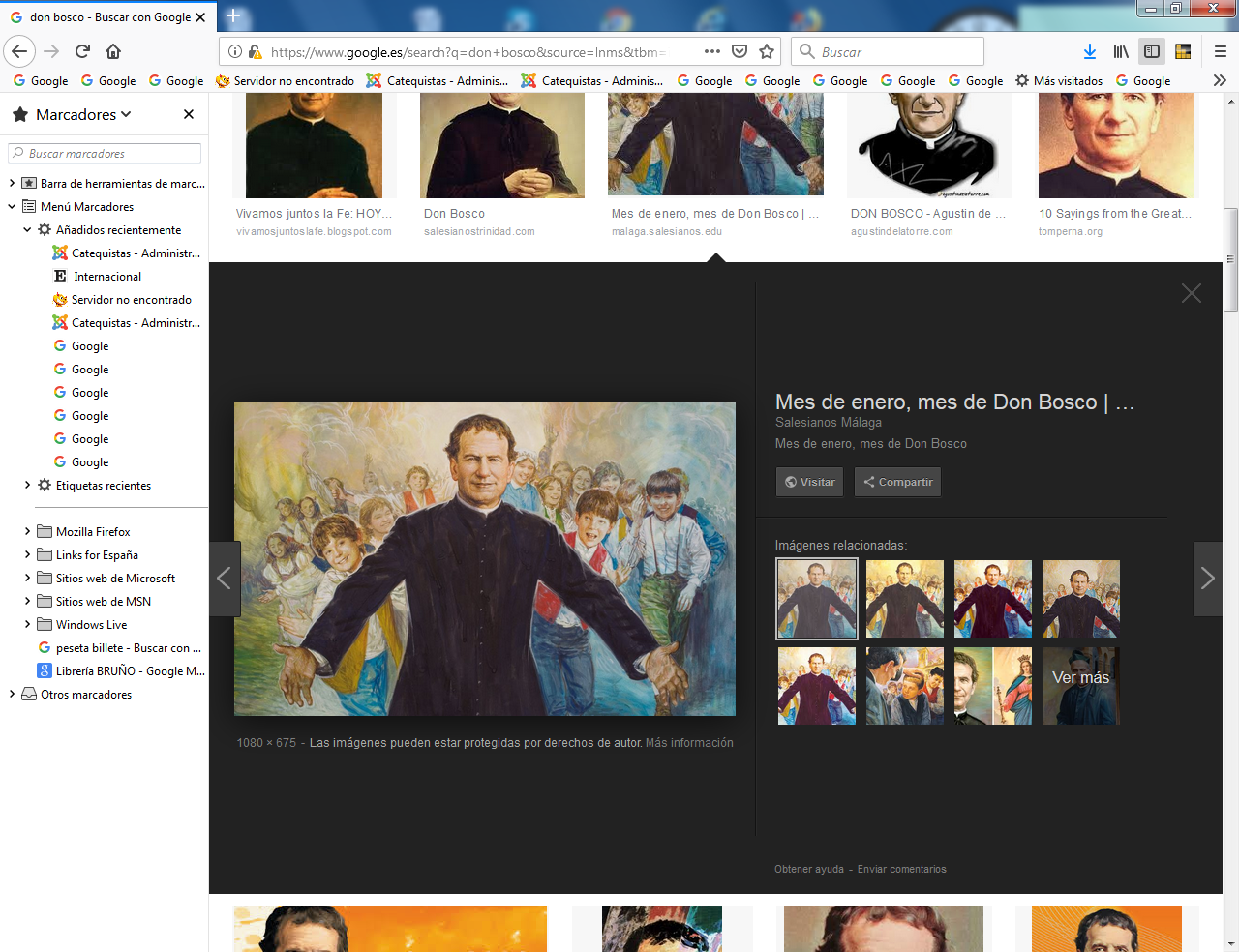 